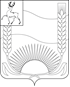 АДМИНИСТРАЦИЯ БУТУРЛИНСКОГО МУНИЦИПАЛЬНОГО РАЙОНАУПРАВЛЕНИЕ ОБРАЗОВАНИЯ, МОЛОДЕЖНОЙ ПОЛИТИКИ И СПОРТАПРИКАЗот  28.02.2019 г.		                                                                                   № 80О проведении муниципального этапа областного конкурса по автомоделизму «Папа, мама, я – автомобильная семья» В соответствии с информационным письмом ГБУ ДО «Центра развития творчества детей и юношества Нижегородской области» от 13.02.2019 года № 01-33/58 «О проведении областного конкурса по автомоделизму «Папа, мама, я - автомобильная семья», в целях развития автомодельного направления технического творчества в образовательных организациях Бутурлинского района  п р и к а з ы в а ю: Муниципальному бюджетному учреждению дополнительного образования детско-юношескому центру «Бутурлинец» (и.о. директора С.Е. Филиппов) провести 16 марта 2019 г. муниципальный этап областного конкурса  по автомоделизму «Папа, мама, я - автомобильная семья» (далее - Конкурс).  Утвердить прилагаемое положение о проведении муниципального этапа областного конкурса по автомоделизму «Папа, мама, я - автомобильная семья».             3.  	  МАОУ Бутурлинской СОШ им. В.И. Казакова (директор М.Г. Шашкова) предоставить помещение для проведения Конкурса.           4.  Руководителям вверенных образовательных учреждений обеспечить необходимые условия для участия образовательных организаций в Конкурсе.           5.      Контроль за исполнением настоящего приказа оставляю за собой.Начальник                                                                                      В.В. КозловУтверждено    приказом управления образования,                                                                                    молодежной политики и спорта                                                                                   администрации  Бутурлинского муниципального района                                                               от 28.02.2019 г.№ 80          Положение о проведении муниципального этапа областного конкурса по автомоделизму "Папа, мама, я – автомобильная семья"Цель и задачиЦель - популяризация и развитие автомоделизма, автомодельного спорта в образовательных организациях Бутурлинского района.Задачи:- развитие технических способностей у обучающихся;- создание детско-родительского сообщества;- формирование интереса к изучению техники.2. Участники В Конкурсе принимают участие семейные команды. В состав команды входит:- обучающийся в возрасте от 7 до 13 лет;- взрослый (член семьи старше 18 лет).Порядок проведения Конкурс проводится 16 марта 2019 года 14.00 на базе МАОУ Бутурлинская СОШ им. В.И. Казакова.Для участия в Конкурсе, в МБУ ДЮЦ «Бутурлинец» до 14 марта включительно направляется заявка  по электронной почте duc_buturlinets@mail.ru   При регистрации в день проведения Конкурса представители команд представляют следующие документы:оригинал заявки (Приложение 1);копию свидетельства о рождении (для каждого участника команды); согласие законного представителя участника Соревнований на обработку персональных данных  (Приложение 2);После окончания регистрации изменения в составах команд не разрешаются. Куратор Конкурса - Д. Б. Савинов тел. 89524690877,5 22 02Содержание КонкурсаСодержание конкурса включает теоретическую и практическую часть.Теоретическая часть - вопросы на знания правил дорожного движения.Практическая часть - соревнования в классе радиоуправляемых моделей. Оценивается скорость и точность прохождения трассы на радиоуправляемой модели каждым членом команды. Схема трассы (Приложение 3).Подведение итогов и награждение победителейПри подведении итогов учитывается результат членов команды в теоретической и практической части.Награждение победителейСемейные команды победители (1 место) и призеры (2,3 место) награждаются дипломами. Семейные команды, занявшие 4 и 5 места, награждаются грамотами.ПРИЛОЖЕНИЕ 1к положению о муниципальном этапе областного конкурса по автомоделизму «Папа, мама, я - автомобильная семья»Заявкана участие в муниципальном этапе областного конкурса по автомоделизму "Папа, мама, я – автомобильная семья"Лицо, ответственное за организацию и проведение областного конкурса по автомоделизму  "Папа, мама, я – автомобильная семья" в образовательной организации (Ф.И.О., должность, контактный телефон)	ПРИЛОЖЕНИЕ 2к положению о муниципальном этапе областного конкурса по автомоделизму «Папа, мама, я - автомобильная семья»Согласие законного представителя участника Конкурсана обработку персональных данныхЯ,________________________________________________________________,(фамилия, имя, отчество - мать, отец, опекун и т.д.)проживающий (ая) по адресу________________________________________место регистрации _________________________________________________наименование документа, удостоверяющего личность: _____________, серия ________ номер______________  выдан _______________________________дата выдачи _____________, выражаю свое согласие на обработку персональных данных _____________________________________________,(фамилия, имя, отчество, дата рождения несовершеннолетнего), чьим законным представителем я являюсь, а также моих следующих персональных данных: фамилия, имя, отчество, год, месяц, дата, место рождения, адрес регистрации, паспортные данные (далее - персональные данные) куратору зональной группы __________________________________________________наименование куратора зональной группы (далее – Куратор), для оформления всех необходимых документов, требующихся в процессе проведения областного конкурса по автомоделизму  "Папа, мама, я – автомобильная семья" (далее - Конкурс), а также последующих мероприятий, сопряженных с Конкурсом, с учетом действующего законодательства.	Я оставляю за собой право в случае неправомерного использования предоставленных моих и персональных данных личности, официальным представителем которой я являюсь, согласие отозвать, предоставив в адрес Куратора письменное заявление.____________             дата_____________________________    /_____________________________/подпись законного представителя несовершеннолетнегофамилия, имя, отчествоПРИЛОЖЕНИЕ 3к положению о муниципальном этапе областного конкурса по автомоделизму «Папа, мама, я - автомобильная семья»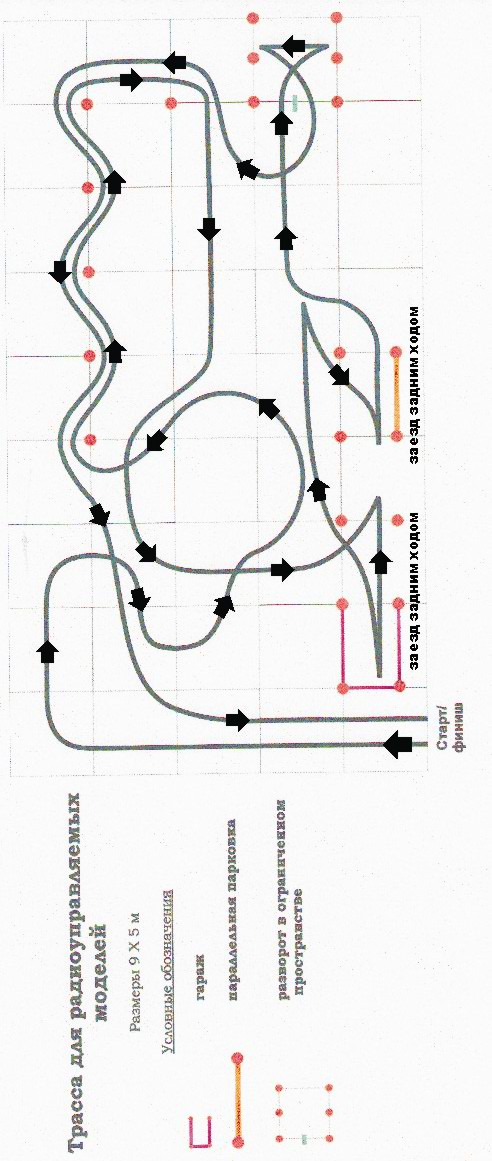 №Образовательная организация Фамилия, имя ребенка Ф.И.О. родителя(полностью)Полная дата рождения (ребенка)Ф.И.О. руководителя контактный телефон (полностью)